Bydgoszcz, dnia 23.06.2022 r.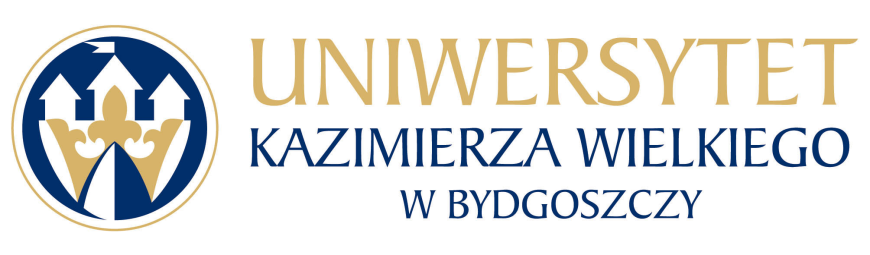 Uniwersytet Kazimierza Wielkiego w BydgoszczyAdres: 85-064 Bydgoszcz,ul. Chodkiewicza 30ZAPYTANIE OFERTOWE NR UKW/DZP-282-ZO-46/2022Uniwersytet Kazimierza Wielkiego w Bydgoszczy, ul. Chodkiewicza 30, 85-064 Bydgoszcz występuje z Zapytaniem Ofertowym na realizację zamówienia:Tytuł zamówienia: Sukcesywna dostawa paliw płynnych w systemie sprzedaży bezgotówkowej dla samochodów służbowych UKW  w Bydgoszczy.Rodzaj zamówienia: usługa/dostawa/roboty budowlane Opis przedmiotu zamówienia:3.1 Przedmiotem zamówienia jest sukcesywna dostawa paliw płynnych w systemie sprzedaży bezgotówkowej dla samochodów służbowych UKW w Bydgoszczy obejmująca tankowanie do zbiorników pojazdów samochodowych oraz do pojemników dostarczonych przez Zamawiającego. 3.2 Przewidywane ilości:- benzyna bezołowiowa 95 w ilości: 500 l- benzyna bezołowiowa 98 premium w ilości: 1000 l- olej napędowy ON w ilości: 2000 l - olej napędowy ON premium w ilości: 2000 l3.3 Wskazane w treści Zapytania Ofertowego ilości paliw należy traktować jako szacunkowe. Zamawiający zastrzega sobie prawo nie wykonania w całości przedmiotu zamówienia w czasie obowiązywania umowy, jeżeli jego potrzeby rzeczywiste będą mniejsze od zamawianych. W przypadku, gdy ilość zakupionych paliw w okresie obowiązywania umowy będzie mniejsza od przedstawionej ilości, Zamawiający ma prawo odstąpić od dalszych zakupów paliwa bez jakichkolwiek konsekwencji finansowych i odszkodowań na rzecz Wykonawcy. Ponadto Zamawiający zastrzega sobie prawo do zwiększenia ilości zamówienia.3.4 Zamawiający wymaga, aby Wykonawca posiadał co najmniej 2 stacje w każdym mieście wojewódzkim oraz co najmniej 2 stacje w każdym województwie na terenie Polski, w szczególności na trasach najczęściej uczęszczanych przez Zamawiającego tj. z Bydgoszczy do: Warszawy, Gdańska, Zakopanego, Wrocławia, Poznania, Olsztyna, Częstochowy, Szczecina, Koszalina, Krakowa, Ciechanowa, Białegostoku, Kielc.3.5 Zamawiający zastrzega sobie, iż w granicach administracyjnych Bydgoszczy odległość stacji paliw od siedziby Zamawiającego tj. od ul. Chodkiewicza 30 (85-064 Bydgoszcz) nie może być większa niż 3 km dla głównego miejsca tankowania liczonej jako długość trasy przejazdu od siedziby Zamawiającego do wskazanej stacji paliw Wykonawcy po drogach publicznych ( środek komunikacji – samochód) mierzonej za pomocą strony Google Maps.3.6 Wykonawca przez cały okres realizacji umowy zagwarantuje ciągłość dostaw oraz wysoką jakość dostarczanych paliw zgodnie z obowiązującymi w Polsce normami jakości i przepisami.3.7 Wykonawca musi zapewnić tankowanie paliwa z dystrybutora Wykonawcy przez 24 godziny na dobę, 7 dni w tygodniu.3.8 Ceny za zakupione paliwo będą naliczane według cen obowiązujących na stacjach paliw Wykonawcy, w dniu tankowania.3.9 Dostawy paliw realizowane na stacjach paliw Wykonawcy rozliczane będą w systemie bezgotówkowym, za pomocą systemu kart elektronicznych wystawianych na numer rejestracyjny pojazdu.3.10 Karty paliwowe powinny posiadać możliwość rejestrowania daty i godziny przeprowadzenia transakcji, nazwy oraz adresu stacji paliw, na której dokonano transakcji, ilości i wartości zakupionego paliwa oraz numeru rejestracyjnego zatankowanego pojazdu.3.11 Okresy rozliczeniowe od 1 do 15 dnia miesiąca i od 16 dnia do ostatniego dnia miesiąca. Za datę sprzedaży uznaje się ostatni dzień danego okresu rozliczeniowego.3.12 Rozliczenie za zakup paliwa dokonywane będzie fakturą przelewową w terminie płatności 30 dni od dnia prawidłowo wystawionej faktury VAT.3.13 Wykaz pojazdów Zamawiającego uprawnionych do tankowania na stacji Wykonawcy określony będzie w załączniku do umowy.3.14 Ilość pojazdów Zamawiającego przewidzianych do tankowania na stacji Wykonawcy wynosi 5 plus kanister. Tankowanie odbywać się będzie bezpośrednio do zbiorników paliwa samochodów lub do kanistrów. W przypadku zmiany ilości i rodzaju pojazdów, zostanie to zapisane w postaci aneksu do umowy.3.15 Wykonawca oświadcza, iż posiada ważną koncesję na obrót paliwami ciekłymi wydaną przez Prezesa Urzędu Regulacji Energetyki oraz zobowiązuje się do jej posiadania w okresie obowiązywania niniejszej umowy oraz spełnia inne wymogi określone przepisami powszechnie obowiązującymi, 
w szczególności ustawy z dnia 25 sierpnia 2006 r. o systemie monitorowania i kontrolowania jakości paliw (t.j. Dz.U. 2021 poz. 133) oraz inne wymogi określone przepisami powszechnie obowiązującymi w zakresie obrotu paliwami ciekłymi we wszystkich punktach dystrybucji.3.16 Źródła finansowania- środki własne Zamawiającego- Zamówienie finansowane jest w ramach projektu „Uniwersytet Równych Szans”   POWR.03.05.00-00-A029/19-003.17 Termin związania ofertą: 30 dni.Termin realizacji zamówienia:  od dnia podpisania umowy do dnia 31.12.2022 r.Opis sposobu obliczania ceny:5.1 Cena oferty powinna obejmować wszystkie koszty realizacji przedmiotu zamówienia, jakie poniesie Wykonawca z tytułu należytej oraz zgodnej z obowiązującymi przepisami realizacji przedmiotu zamówienia.5.2 Cena powinna zawierać wszystkie koszty, takie jak: (np. inne opłaty i podatki) oraz powinna uwzględniać także ewentualne upusty i rabaty zastosowane przez Wykonawcę.5.3 Cena oferty powinna być wyrażona w złotych polskich (PLN) z dokładnością do dwóch miejsc po przecinku. 5.4 W ofercie należy podać cenę brutto za 1 litr benzyny bezołowiowej Pb 95, benzyny bezołowiowej Pb 98 Premium, oleju napędowego ON, oleju napędowy ON Premium na podstawie cen obowiązujących na jeden dzień przed terminem składania ofert, zgodnie z pkt 2 Formularza ofertowego stanowiącego załącznik nr 1 do niniejszego Zapytania ofertowego.Kryteria wyboru oferty: Nazwa: Cena ofertowa brutto za wykonanie przedmiotu zamówienia:Kryterium: znaczenie kryterium (waga):  100 %, ocena zostanie dokonana wg wzoru:	C= Cn / Co x 100 pkt x 100%gdzie:C = przyznane punkty za cenęCn = najniższa cena ofertowa (brutto) spośród ważnych ofertCo = cena oferty ocenianejObliczenia dokonane będą z dokładnością do dwóch miejsc po przecinku. Opis kryterium:Cena to wartość wyrażona w jednostkach pieniężnych uwzględniająca podatek VAT oraz podatek akcyzowy jeżeli na podstawie odrębnych przepisów sprzedaż podlega obciążeniu podatkiem VAT oraz podatkiem akcyzowym.W kryterium tym Wykonawca może otrzymać maksymalnie 100 pkt.Sposób przygotowania oferty:7.1	Każdy Wykonawca może złożyć tylko jedną ofertę.7.2  	Oferty należy przesłać poprzez platformę zakupową.7.3	Oferta musi być podpisana przez osoby upoważnione do reprezentowania Wykonawcy (Wykonawców wspólnie ubiegających się o udzielenie zamówienia).7.4.	Ofertę należy przygotować na załączonym formularzu, w formie elektronicznej, w języku polskim, podpisany formularz ofertowy i inne dokumenty należy zeskanować i wysłać drogą elektroniczną używając platformy zakupowej.7.5.	Wykonawca ponosi wszelkie koszty związane z przygotowaniem i złożeniem oferty.7.6.	Oferta oraz wszelkie załączniki muszą być podpisane przez osoby upoważnione do reprezentowania Wykonawcy. Oznacza to, iż jeżeli z dokumentu (ów) określającego (ych) status prawny Wykonawcy(ów) lub pełnomocnictwa (pełnomocnictw) wynika, iż do reprezentowania Wykonawcy(ów) upoważnionych jest łącznie kilka osób dokumenty wchodzące w skład oferty muszą być podpisane przez wszystkie te osoby.7.7.	Upoważnienie osób podpisujących ofertę do jej podpisania musi bezpośrednio wynikać z dokumentów dołączonych do oferty. Oznacza to, że jeżeli upoważnienie takie nie wynika wprost z dokumentu stwierdzającego status prawny Wykonawcy (odpisu z właściwego rejestru lub zaświadczenia o wpisie do ewidencji działalności gospodarczej) to do oferty należy dołączyć skan oryginału lub skan poświadczonej kopii stosownego pełnomocnictwa wystawionego przez osoby do tego upoważnione.Termin składania oferty i zadawania pytań do postępowania::1) Ofertę należy złożyć przez platformę zakupową w nieprzekraczalnym terminie:2) Termin zadawania pytań upływa w dniu: 27.06.2022 r. o godz. 11:00Opis warunków udziału w postępowaniu:9.1 Wykonawcy ubiegający się o zamówienia muszą spełniać łącznie niżej wymienione warunki udziału 
w postępowaniu dotyczące:1)	zdolności do występowania w obrocie gospodarczym;2)	uprawnień do prowadzenia określonej działalności gospodarczej lub zawodowej, o ile wynika to 
z odrębnych przepisów:-  Wykonawca musi posiadać uprawnienia do wykonywania określonej działalności lub czynności, jeżeli przepisy prawa nakładają obowiązek ich posiadania tj. musi posiadać ważną koncesję w zakresie obrotu paliwami ciekłymi wydaną przez Prezesa Urzędu Regulacji Energetyki stosownie do Ustawy Prawo Energetyczne (tj. z dnia 31 marca 2021 r. (Dz.U. z 2021 r. poz. 716);Powyższy dokument będzie udostępniony do wglądu na każdorazowe wezwanie Zamawiającego.3)	sytuacji ekonomicznej lub finansowej;4)	zdolności technicznej lub zawodowej:- Wykonawca musi dysponować odpowiednim potencjałem tj. musi posiadać co najmniej 2 stacje w każdym mieście wojewódzkim oraz co najmniej 2 stacje w każdym województwie na terenie Polski, w szczególności na trasach najczęściej uczęszczanych przez Zamawiającego tj. z Bydgoszczy do: Warszawy, Gdańska, Zakopanego, Wrocławia, Poznania, Olsztyna, Częstochowy, Szczecina, Koszalina, Krakowa, Ciechanowa, Białegostoku, Kielc.Zamawiający oceni spełnienie warunku na podstawie informacji zawartych w Wykazie stacji paliw Wykonawcy, stanowiący załącznik nr 2 do Zapytania Ofertowego.9.2 Nadto o udzielenie zamówienia mogą się ubiegać Wykonawcy, którzy nie są powiązani z Zamawiającym osobowo lub kapitałowo. Przez powiązania kapitałowe lub osobowe rozumie się wzajemne powiązania między beneficjentem lub osobami upoważnionymi do zaciągania zobowiązań w imieniu beneficjenta lub osobami wykonującymi w imieniu beneficjenta czynności związane z przeprowadzeniem procedury wyboru Wykonawcy a wykonawcą, polegające  w szczególności na:a)	uczestniczeniu w spółce jako wspólnik spółki cywilnej lub spółki osobowej,b)	posiadaniu co najmniej 10% udziałów lub akcji, o ile niższy próg nie wynika z przepisów prawa lub nie został określony przez IZ PO,c)	pełnieniu funkcji członka organu nadzorczego lub zarządzającego, prokurenta, pełnomocnika,d)	pozostawaniu w związku małżeńskim, w stosunku pokrewieństwa lub powinowactwa w linii prostej, pokrewieństwa drugiego stopnia lub powinowactwa drugiego stopnia w linii bocznej lub w stosunku przysposobienia, opieki lub kurateli.W celu potwierdzenia spełniania warunków udziału w postępowaniu Wykonawca powinien złożyć wypełniony i podpisany formularz ofertowy (załącznik nr 1 do zapytania ofertowego) oraz wypełniony i podpisany Wykaz stacji paliw Wykonawcy (załącznik nr 2 do zapytania ofertowego).10. Oświadczenia i dokumenty wymagane dla potwierdzenia spełniania przez wykonawców warunków udziału w postępowaniu:1) Aktualny odpis z właściwego rejestru lub z centralnej ewidencji i informacji o działalności gospodarczej, w przypadku:- podmiotów posiadających osobowość prawną jak i spółek prawa handlowego nie posiadających osobowości prawnej – wyciąg z Krajowego Rejestru Sądowego,- osób fizycznych wykonujących działalność gospodarczą – zaświadczenie o wpisie do rejestru CEIDG (Centralna Ewidencja i Informacja o Działalności Gospodarczej),- działalności prowadzonej w formie spółki cywilnej – umowa spółki cywilnej oraz zaświadczenie                   o wpisie do ewidencji działalności gospodarczej każdego ze wspólników.Jeżeli w kraju miejscu zamieszkania osoby lub w kraju, w którym Wykonawca ma siedzibę lub miejsce zamieszkania, nie wydaje się dokumentów, o których mowa w ust. 10 pkt. 1) , zastępuje się je dokumentem zawierającym oświadczenie, w którym określa się także osoby uprawione do reprezentacji Wykonawcy, złożone przed właściwym organem sądowym, administracyjnym albo organem samorządu zawodowego lub gospodarczego odpowiednio kraju miejsca zamieszkania osoby lub kraju, w którym Wykonawca ma siedzibę lub miejsce zamieszkania lub przed notariuszem.Dokumenty, o których mowa powyżej,  powinny być wystawione nie wcześniej niż 6 miesięcy przed upływem terminu składania ofert. 2) Integralną częścią oferty jest wypełniony i podpisany Formularz Ofertowy, stanowiący załącznik   nr 1 do zapytania ofertowego. Nie złożenie wymaganego załącznika, będzie skutkowało odrzuceniem oferty.3) pełnomocnictwo do podpisania oferty (oryginał lub kopia potwierdzona za zgodność   
z oryginałem przez osobę upoważnioną) względnie do podpisania innych dokumentów składanych wraz z ofertą, o ile prawo do ich podpisania nie wynika z innych dokumentów złożonych wraz   
z ofertą. Pełnomocnictwo do reprezentowania wszystkich Wykonawców wspólnie ubiegających się  
o udzielenie zamówienia, ewentualnie umowa o współdziałaniu, z której będzie wynikać przedmiotowe pełnomocnictwo (oryginał lub kopia potwierdzona za zgodność z oryginałem przez notariusza). Pełnomocnik może być ustanowiony do reprezentowania Wykonawców  
w postępowaniu, albo reprezentowania w postępowaniu i zawarcia umowy;Wykaz stacji paliw Wykonawcy (załącznik nr 2 do zapytania ofertowego).Zgodnie z ustawą z dnia 13 kwietnia 2022 r. o szczególnych rozwiązaniach w zakresie przeciwdziałania wspieraniu agresji na Ukrainę oraz służących ochronie bezpieczeństwa narodowego (Dz.U. z 2022 r. poz. 835) z postępowania o udzielenie zamówienia wyklucza się wykonawców, o których mowa w art. 7 ust. 1 ustawy.Wszystkie dokumenty/załączniki muszą być podpisane przez osobę upoważnioną do składania oferty, sporządzone w języku polskim lub przetłumaczone na język polski w oryginale ( lub potwierdzone „ za zgodność z oryginałem”).Powyższe dokumenty należy zeskanować i wysłać drogą elektroniczną używając platformy zakupowej.11. Termin i warunki płatności: Wykonawca otrzyma wynagrodzenie po wykonaniu przedmiotu zamówienia, przelewem w terminie do 30 dni licząc od daty wpływu do siedziby Zamawiającego prawidłowo wystawionej faktury.12. Zamawiający zastrzega sobie prawo wyboru oferty o cenie wyższej, przy czym w takim wypadku uzasadni dokonanie wyboru.13. Zamawiający zastrzega sobie prawo odwołania ogłoszenia o zamówieniu w przypadku zaistnienia uzasadnionych przyczyn, jak również prawo unieważnienia ogłoszenia o zamówieniu bez podania przyczyny.14. Klauzula dotycząca ochrony danych osobowych:Zgodnie z art. 13 ust. 1 i 2 rozporządzenia Parlamentu Europejskiego i Rady (UE) 2016/679 z dnia 27 kwietnia 2016 r. w sprawie ochrony osób fizycznych w związku z przetwarzaniem danych osobowych i w sprawie swobodnego przepływu takich danych oraz uchylenia dyrektywy 95/46/WE (ogólne rozporządzenie o ochronie danych) (Dz. Urz. UE L 119 z 04.05.2016, str. 1), dalej „RODO”, zamawiający informuje, że:administratorem Pani/Pana danych osobowych jest Uniwersytet Kazimierza Wielkiego z siedzibą przy ul. Chodkiewicza 30, 85-064 Bydgoszcz;administrator danych osobowych powołał Inspektora Ochrony Danych nadzorującego prawidłowość przetwarzania danych osobowych, z którym można skontaktować się za pośrednictwem adresu e-mail: iod@ukw.edu.pl;Pani/Pana dane osobowe przetwarzane będą na podstawie art. 6 ust. 1 lit. c RODO w celu związanym z postępowaniem o udzielenie zamówienia publicznego prowadzonym w trybie zapytania ofertowego;odbiorcami Pani/Pana danych osobowych będą osoby lub podmioty, którym udostępniona zostanie dokumentacja postępowania w oparciu o art. 8 oraz art. 96 ust. 3 ustawy z dnia 29 stycznia 2004 r. – Prawo zamówień publicznych (Dz. U. z 2017 r. poz. 1579 i 2018), dalej „ustawa Pzp”;  Pani/Pana dane osobowe będą przechowywane, zgodnie z art. 97 ust. 1 ustawy Pzp, przez okres 4 lat od dnia zakończenia postępowania o udzielenie zamówienia, a jeżeli czas trwania umowy przekracza 4 lata, okres przechowywania obejmuje cały czas trwania umowy;obowiązek podania przez Panią/Pana danych osobowych bezpośrednio Pani/Pana dotyczących jest wymogiem ustawowym określonym w przepisach ustawy Pzp, związanym z udziałem w postępowaniu o udzielenie zamówienia publicznego; konsekwencje niepodania określonych danych wynikają z ustawy Pzp;w odniesieniu do Pani/Pana danych osobowych decyzje nie będą podejmowane w sposób zautomatyzowany, stosowanie do art. 22 RODO;posiada Pani/Pan:na podstawie art. 15 RODO prawo dostępu do danych osobowych Pani/Pana dotyczących;na podstawie art. 16 RODO prawo do sprostowania Pani/Pana danych osobowych 1;na podstawie art. 18 RODO prawo żądania od administratora ograniczenia przetwarzania danych osobowych z zastrzeżeniem przypadków, o których mowa w art. 18 ust. 2 RODO 2;prawo do wniesienia skargi do Prezesa Urzędu Ochrony Danych Osobowych, gdy uzna Pani/Pan, że przetwarzanie danych osobowych Pani/Pana dotyczących narusza przepisy RODO;nie przysługuje Pani/Panu:w związku z art. 17 ust. 3 lit. b, d lub e RODO prawo do usunięcia danych osobowych;prawo do przenoszenia danych osobowych, o którym mowa w art. 20 RODO;na podstawie art. 21 RODO prawo sprzeciwu, wobec przetwarzania danych osobowych, gdyż podstawą prawną przetwarzania Pani/Pana danych osobowych jest art. 6 ust. 1 lit. c RODO.1  Wyjaśnienie: skorzystanie z prawa do sprostowania nie może skutkować zmianą wyniku postępowania
o udzielenie zamówienia publicznego ani zmianą postanowień umowy w zakresie niezgodnym z ustawą Pzp oraz nie może naruszać integralności protokołu oraz jego załączników.2 Wyjaśnienie: prawo do ograniczenia przetwarzania nie ma zastosowania w odniesieniu do przechowywania, w celu zapewnienia korzystania ze środków ochrony prawnej lub w celu ochrony praw innej osoby fizycznej lub prawnej, lub z uwagi na ważne względy interesu publicznego Unii Europejskiej lub państwa członkowskiego.W przypadku przekazywania przez Wykonawcę przy składaniu oferty danych osobowych innych osób, Wykonawca zobowiązany jest do zrealizowania wobec tych osób, w imieniu Zamawiającego obowiązku informacyjnego wynikającego z art. 14 RODO i złożenia stosownego oświadczenia zawartego w formularzu ofertowym.15. W sprawie przedmiotu zamówienia należy  kontaktować się z przedstawicielem Zamawiającego:w sprawach merytorycznych: Małgorzata Matuszewska, tel.: (052) 34-19-249,  malgosm@ukw.edu.pl w sprawach formalnych: Weronika Janecka,  tel. (052) 34-19-165, zampub@ukw.edu.pl   									Kanclerz UKW/-/mgr Renata Malak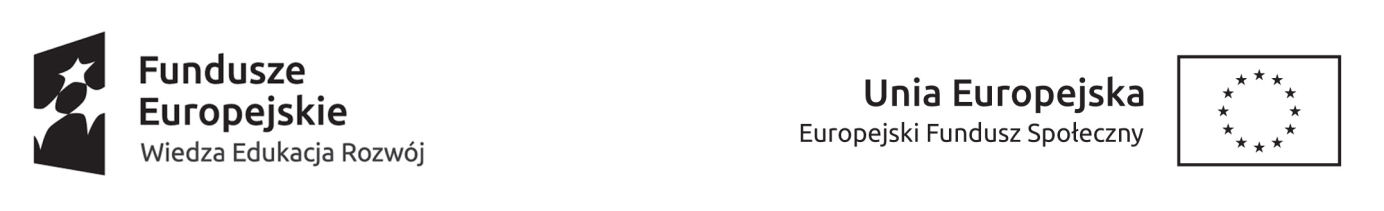 Załącznik nr 1 FORMULARZ OFERTOWYDO ZAPYTANIA OFERTOWEGO NR UKW/DZP-282-ZO-46/2022Dane dotyczące Wykonawcy:Nazwa:	Siedziba:	Nr telefonu/faksu:	Nr NIP:	Nr REGON:	Osoba do kontaktu, tel. e-mail:	Nawiązując do ogłoszenia w trybie Zapytania Ofertowego oferujemy wykonanie zamówienia na: „Sukcesywna dostawa paliw płynnych w systemie sprzedaży bezgotówkowej dla samochodów służbowych UKW  w Bydgoszczy” w zakresie i na warunkach określonych w Zapytaniu Ofertowym nr sprawy UKW/DZP-282-ZO-46/2022:Jako stację główną do odbioru paliw w Bydgoszczy wskazujemy stacje benzynową, przy ul. .......................................................................................................................................................................Oświadczam/my, że w cenie oferty zostały uwzględnione wszystkie koszty związane z wykonaniem przedmiotu zamówienia.Oświadczam/my, że spełniamy warunki udziału w postępowaniu zgodnie z ust. 9 Zapytania Ofertowego nr UKW/DZP-282-ZO-46/2022Oświadczam/my, że nie podlegam/my wykluczeniu na podstawie art. 7 ust. 1 ustawy z dnia 13 kwietnia 2022 r. o szczególnych rozwiązaniach w zakresie przeciwdziałania wspieraniu agresji na Ukrainę oraz służących ochronie bezpieczeństwa narodowego (Dz.U. z 2022 r. poz. 835).Oświadczam/my, że zapoznaliśmy się z Zapytaniem Ofertowym oraz wyjaśnieniami 
i ewentualnymi zmianami Zapytania Ofertowego przekazanymi przez Zamawiającego 
i uznajemy się za związanych określonymi w nich postanowieniami i zasadami postępowania.Oświadczam/my, że akceptujemy projekt umowy.Oświadczam/my, że posiadam/my ważną koncesję w zakresie obrotu paliwami ciekłymi wydaną przez Prezesa Urzędu Regulacji Energetyki stosownie do Ustawy Prawo Energetyczne (tj. z dnia 31 marca 2021 r. (Dz.U. z 2021 r. poz. 716).Oświadczam/my, że nie podlegam/my wykluczeniu na podstawie art. 7 ust. 1 ustawy z dnia 13 kwietnia 2022 r. o szczególnych rozwiązaniach w zakresie przeciwdziałania wspieraniu agresji na Ukrainę oraz służących ochronie bezpieczeństwa narodowego (Dz.U. z 2022 r. poz. 835).Oświadczam/my, że nie jesteśmy  powiązani z Zamawiającym osobowo lub kapitałowo. Przez powiązania kapitałowe lub osobowe rozumie się wzajemne powiązania między beneficjentem lub osobami upoważnionymi do zaciągania zobowiązań w imieniu beneficjenta lub osobami wykonującymi w imieniu beneficjenta czynności związane z przeprowadzeniem procedury wyboru Wykonawcy a wykonawcą, polegające  w szczególności na:a. uczestniczeniu w spółce jako wspólnik spółki cywilnej lub spółki osobowej,b. posiadaniu co najmniej 10% udziałów lub akcji, o ile niższy próg nie wynika z przepisów prawa lub nie został określony przez IZ PO,c. pełnieniu funkcji członka organu nadzorczego lub zarządzającego, prokurenta, pełnomocnika,d. pozostawaniu w związku małżeńskim, w stosunku pokrewieństwa lub powinowactwa w linii prostej, pokrewieństwa drugiego stopnia lub powinowactwa drugiego stopnia w linii bocznej lub w stosunku przysposobienia, opieki lub kurateli.Zobowiązuję/my się wykonać całość przedmiotu zamówienia z należytą starannością. Zgadzam/my się na przetwarzanie danych osobowych zgodnie z obowiązującymi, w tym zakresie objętym przepisami prawnymi.Oświadczam/my, że wypełniłem obowiązki informacyjne przewidziane w art. 13 lub art. 14 RODO1 wobec osób fizycznych, od których dane osobowe bezpośrednio lub pośrednio pozyskałem w celu ubiegania się o udzielenie zamówienia publicznego w niniejszym postępowaniu2.1  rozporządzenie Parlamentu Europejskiego i Rady (UE) 2016/679 z dnia 27 kwietnia 2016 r. 
w sprawie ochrony osób fizycznych w związku z przetwarzaniem danych osobowych i w sprawie swobodnego przepływu takich danych oraz uchylenia dyrektywy 95/46/WE (ogólne rozporządzenie o ochronie danych) (Dz. Urz. UE L 119 z 04.05.2016, str. 1). 2 w przypadku gdy wykonawca nie przekazuje danych osobowych innych, niż bezpośrednio jego dotyczących, oświadczenia wykonawca nie składa (usunięcie treści oświadczenia np. przez jego wykreślenie).Załącznikami do oferty są:……………………………………………..……………………………………………..............................., dnia ..................... 				     ………..........................................................     (podpisy upełnomocnionych przedstawicieli Wykonawcy)			Załącznik nr 2WYKAZ STACJI PALIW WYKONAWCYPrzystępując do postępowania o udzielenie zamówienia publicznego, prowadzonego w trybie Zapytania Ofertowego na „Sukcesywna dostawa paliw płynnych w systemie sprzedaży bezgotówkowej dla samochodów służbowych UKW  w Bydgoszczy” oświadczam, że dysponujemy następującymi stacjami:…………………………………, dnia ………… …………………………………………………………..                                                                                        Podpis Wykonawcy/PełnomocnikaZałącznik nr 3Umowa – Projektzawarta w dniu ………….. roku pomiędzy:1.	 Uniwersytetem Kazimierza Wielkiego w Bydgoszczy, adres: 85 – 064 Bydgoszcz, 
ul. Chodkiewicza 30, NIP 5542647568, REGON 340057695, zwanym dalej „Zamawiającym”, reprezentowanym przez:mgr Renatę Malak – Kanclerza UKWprzy kontrasygnacie mgr Renaty Stefaniak – Kwestoraa2. 	………………………………………………………………………………………………………… ………………………………………………………………………………………………………………..…………………………………………………………………………………………………	Niniejsza umowa jest następstwem wyboru przez Zamawiającego oferty Wykonawcy w postępowaniu prowadzonym w trybie zapytania ofertowego, zgodnie z Regulaminem udzielania zamówień publicznych poniżej 130 tys. złoty, na: „Sukcesywną dostawę paliw płynnych  w systemie sprzedaży bezgotówkowej dla samochodów służbowych UKW w Bydgoszczy”, numer sprawy UKW/DZP-282-ZO-46/2022.§ 1Przedmiot umowyPrzedmiotem umowy jest sukcesywna dostawa paliwa płynnego:benzyny bezołowiowej 95,benzyny bezołowiowej 98 Premium,oleju napędowego ON,oleju napędowego ON Premiumbezpośrednio do zbiorników paliwa pojazdów i sprzętu lub na podstawie indywidualnego jednorazowego upoważnienia do kanistrów, zgodnie z treścią oferty Wykonawcy oraz opisem przedmiotu zamówienia zawartym w zapytaniu ofertowym, które to dokumenty stanowią integralną część umowy.Wykonawca  zobowiązuje się, że paliwa wymienione w ust. 1 stosownie do oferty Wykonawcy oraz  opisu przedmiotu zamówienia będą:spełniać wszystkie wymagane przez przepisy powszechnie obowiązujące normy, posiadać wszystkie ważne certyfikaty, atesty, oraz zawierać oznaczenia i inne dokumenty wymagane prawem powszechnie obowiązującym, dopuszczone do obrotu handlowego na obszarze Polski zgodnie z przepisami powszechnie obowiązującymi oraz polskimi normami, jeżeli takie dla danego rodzaju paliwa istniejąspełniać wymagania jakościowe określone Rozporządzeniem Ministra Gospodarki z dnia 9 października 2015 r. w sprawie wymagań jakościowych dla paliw ciekłych (Dz.U. z 2015 r., poz. 1680),zgodne ze świadectwem jakości paliw,odpowiednie do okresu ich stosowania przez Zamawiającego to jest w okresie letnim tzw. paliwa letnie, w okresie zimowym tzw. paliwa zimowe, w okresie przejściowym tzw. paliwa przejściowe.Wykonawca oświadcza, iż posiada ważną koncesję na obrót paliwami ciekłymi objętymi niniejszym zamówieniem wydaną przez Prezesa Urzędu Regulacji Energetyki zgodnie z wymogami ustawy z dnia 10 kwietnia 1997 r. – Prawo energetyczne (tj. z dnia 31 marca 2021 r. (Dz.U. z 2021 r. poz. 716) oraz zobowiązuje się do jej posiadania w okresie obowiązywania niniejszej umowy.Wykonawca oświadcza, że posiada stacje paliw spełniające wymogi przewidziane przepisami dla stacji paliw, zgodnie z Rozporządzeniem Ministra Gospodarki z dnia 21 listopada 2005 r. w sprawie warunków technicznych, jakim powinny odpowiadać bazy i stacje paliw płynnych, rurociągi przesyłowe dalekosiężne służące do transportu ropy naftowej i produktów naftowych i ich usytuowanie (t.j.  z dnia 21 listopada 2005 r. (Dz.U. Nr 243, poz. 2063 ze zm.).Wykonawca zobowiązany jest udostępnić do wglądu na żądanie Zamawiającego świadectwo jakości na daną partię paliwa.Wykonawca przyjmuje do zrealizowania dostawę następujących paliw płynnych:- benzyna bezołowiowa 95 w ilości: 500 l- benzyna bezołowiowa 98 premium w ilości: 1000 l- olej napędowy ON w ilości: 2000 l - olej napędowy ON premium w ilości: 2000 lStrony zgodnie postanawiają, iż szacunkowe ilości poszczególnych rodzajów paliw płynnych  określonych w ust. 4 mogą ulec zmianie.Dostawy w ramach niniejszej umowy będą realizowane sukcesywnie według szczególnych potrzeb Zamawiającego, w ilościach i okresach przez niego określonych zgodnie z postanowieniami niniejszej umowy aż do wyczerpania kwoty maksymalnego wynagrodzenia wykonawcy określonej w § 5 ust. 1. W przypadku, gdy w czasie trwania umowy nie zostanie wykorzystana cała kwota wynagrodzenia Wykonawcy, strony w drodze aneksu mogą przedłużyć termin obowiązywania umowy o okres do czasu wyczerpania wartości umowy.Ilość pojazdów Zamawiającego przewidzianych do tankowania na stacji Wykonawcy wynosi 5 (pięć) plus kanister.Szczegółowy wykaz pojazdów i sprzętu Zamawiającego stanowi załącznik nr 2 do niniejszej umowy, jako jej integralna część.Wykonawca udostępni na każdorazowe wezwanie Zamawiającego do wglądu dokumenty potwierdzające spełnienie warunków udziału w postępowaniu, określonych w zapytaniu ofertowym. § 2Szczegółowe Warunki DostawyStacja paliw, która będzie dla Zamawiającego głównym miejscem dostaw zlokalizowana jest przy ul. ……………………………………………………………………………Bydgoszczy, czynna 7 dni w tygodniu, 24 godziny na dobę, a w przypadku niemożności tankowania paliwa na ww. stacji spowodowanej zdarzeniem losowym, Wykonawca ma obowiązek wskazać najpóźniej w dniu następnym inne miejsce odbioru paliwa w odległości nie dalszej niż  5 km od siedziby Zamawiającego.Wykonawca zapewni tankowanie paliwa z dystrybutora przez 24 godziny na dobę 7 dni w tygodniu.Wykonawca zapewni tankowanie na przynajmniej dwóch stacjach zlokalizowanych w każdym mieście wojewódzkim. Wykonawca zapewni tankowanie na przynajmniej dwóch stacjach w każdym województwie na terenie kraju, w szczególności na trasach najczęściej uczęszczanych przez Zamawiającego z Bydgoszczy do: Warszawy, Gdańska, Zakopanego, Wrocławia, Poznania, Olsztyna, Częstochowy, Szczecina, Koszalina, Krakowa, Ciechanowa, Białegostoku, Kielc.Odległość stacji paliw o której mowa w ust. 1  od siedziby Zamawiającego nie może być większa niż 3 km.Adres siedziby Zamawiającego:Uniwersytet Kazimierza Wielkiego85-064 Bydgoszczul. Chodkiewicza 30,Wydanie paliw będzie odbywać się tylko osobom upoważnionym przez Zamawiającego.Wykaz osób upoważnionych do odbioru paliw ze strony Zamawiającego stanowi załącznik nr 3 do umowy, jako jej integralna część.Wykonawca zobowiązuje się do sprzedaży paliw stanowiących przedmiot umowy, o którym mowa w § 1 sukcesywnie, począwszy od dnia …...2022 r. do dnia 31.12.2022 r.W przypadku zrealizowania przez Wykonawcę usługi na kwotę maksymalnego wynagrodzenia wykonawcy określonego w § 4 ust. 1 przed upływem okresu obowiązywania umowy określonego w ust. 8, umowa wygasa z chwilą zrealizowania ostatniej usługi wyczerpującej maksymalną kwotę wynagrodzenia.   § 3Odpowiedzialność za niezgodność przedmiotu dostawy z umowąW przypadku stwierdzenia niezgodności jakości paliwa z wymaganiami wskazanymi w  Rozporządzeniu Ministra Gospodarki z dnia 9 października 2015 r. w sprawie wymagań jakościowych dla paliw ciekłych (Dz.U. z 2015 r., poz. 1680) Wykonawca pokrywa wszelkie koszty powstałe w wyniku dostarczenia takiego paliwa, w tym koszty związane z :wymianą paliwa, przestojem pracy pojazdu/ów oraz koniecznością organizacji transportu zastępczego,uszkodzeniem pojazdu/ów, w szczególności koszty wymiany części oraz koszty naprawy.Wykonawca odpowiada za szkody spowodowane wadami fizycznymi sprzedanego paliwa. W celu naprawienia ewentualnych szkód Wykonawca, po pisemnym zawiadomieniu przez Zamawiającego o podejrzeniu złej jakości paliwa, przeprowadzi postępowanie reklamacyjne, zgodnie z procedurą reklamacyjną obowiązującą u Wykonawcy. W terminie 14 dni od dnia zgłoszenia reklamacji Wykonawcy wyda decyzję o uznaniu lub odrzuceniu zgłoszonej reklamacji. W przypadku gdy rozpatrzenie reklamacji wymaga zebrania dodatkowych informacji, w szczególności uzyskania od Zamawiającego lub Operatora stacji paliw, Wykonawca rozpatrzy reklamacje w terminie 14 dni od dnia uzyskania tych informacji. W przypadku uznania roszczenia Zamawiającego, Wykonawca naprawi szkodę do wysokości udokumentowanej odpowiednimi rachunkami/fakturami. Zakończenie postępowania reklamacyjnego u Wykonawcy nie zamyka dochodzenia roszczeń w postępowaniu przed sądem.W przypadku potwierdzenia przez laboratorium badawcze zastrzeżeń Zamawiającego, co do jakości paliwa: ON lub benzyny 95, 98, Wykonawca dostarczy paliwo: ON lub benzynę 95, 98 o właściwych parametrach technicznych w ilości odpowiadającej tej, która została zakwestionowana. Wykonawca obciążony zostanie kosztami badania próbek.Jeżeli istnieje prawdopodobieństwo, że w wyniku zatankowania paliwa, które nie spełnia wymagań określonych § 1 doszło do uszkodzenia pojazdu, Zamawiający może przeprowadzić niezależną ekspertyzę, co do stwierdzenia tego faktu. Jeżeli przypuszczenia Zamawiającego zostaną potwierdzone, Wykonawca ponosi pełen koszt naprawy wynikającej z niezależnej ekspertyzy oraz koszt wykonanej ekspertyzy.§ 4WynagrodzenieMaksymalna wysokość wynagrodzenia Wykonawcy nie może przekroczyć, wliczając w to podatek od towarów i usług oraz akcyzę kwoty w wysokości:       Wartość  brutto: …………………………………………………………………………………………...     (słownie:…………………………………………………………………………………………………….)Wynagrodzenie Wykonawcy będzie stanowić iloczyn ilości zatankowanych paliw poszczególnych rodzajów zakupionych przez Wykonawcę w okresie obowiązywania umowy oraz ceny tych paliw obowiązujących w dniu tankowania pomniejszonej o rabat na danej stacji, ustalanej w dniu dokonywania zakupu.Dostawy paliw realizowane na stacjach paliw Wykonawcy rozliczane będą w systemie bezgotówkowym, za pomocą systemu kart elektronicznych wystawianych na numer rejestracyjny pojazdu.Karty paliwowe powinny posiadać możliwość rejestrowania daty i godziny przeprowadzenia transakcji, nazwy oraz adresu stacji paliw, na której dokonano transakcji, ilości i wartości zakupionego paliwa oraz numeru rejestracyjnego zatankowanego pojazdu.Strony ustalają okresy rozliczeniowe od 1 do 15 dnia miesiąca i od 16 dnia do ostatniego dnia miesiąca na podstawie sporządzonego przez Wykonawcę raportu transakcji. Za datę sprzedaży uznaje się ostatni dzień danego okresu rozliczeniowego.  Faktura będzie uwzględniała ilość zakupionych w danym okresie paliw.Zapłata wynagrodzenia za dany okres rozliczeniowy nastąpi przelewem na rachunek bankowy Wykonawcy wskazany na fakturze, w terminie 14 dni od daty otrzymania przez Zamawiającego prawidłowo wystawionej faktury.§ 5Osoby odpowiedzialne za realizację umowyOsobą odpowiedzialną za realizację umowy ze strony Zamawiającego jest: …………………..………………………………………………………………….adres e-mail:……………..…………………………………..…..…. tel. ……………………..Osobą odpowiedzialną za realizację umowy ze strony Wykonawcy jest: ……………………………………………………………………………………………………………...adres e-mail: ...................................................................................... tel. ……………………………Strony ustalają, że w przypadku konieczności zmiany upoważnionych przedstawicieli, nie jest wymagana forma aneksu, lecz pisemne zawiadomienie obu stron.Strony ustalają iż w sprawie realizacji niniejszej umowy będą kontaktować się drogą elektroniczną na adresy wskazane w ust. 1 i ust. 2, chyba, że umowa stanowi inaczej.Czynności do których odnosi się elektroniczny sposób komunikacji mogą w razie potrzeby być dokonywane również w formie pisemnej.§ 6Kary umowneWykonawca zapłaci Zamawiającemu karę umowną: w wysokości 5% wynagrodzenia netto określonego w § 4 ust. 1 umowy w razie każdego stwierdzenia przez niezależną laboratoryjną ekspertyzę zdarzenia, o którym mowa § 3 ust. 2;w wysokości 2% wynagrodzenia netto podanego w § 4 ust. 1 za każdy dzień zwłoki   
w wyznaczeniu stacji zastępczej na zasadach określonych w § 2 ust. 1.łączna maksymalna wysokość kar umownych, których mogą dochodzić strony wynosi 20% wartości umowy netto. W przypadku gdy kwota rzeczywista szkody przekroczy kary umowne, Zamawiający zastrzega sobie prawo dochodzenia odszkodowania przenoszącego wysokość kar umownych do wysokości rzeczywiście poniesionej szkody.Wykonawca wyraża zgodę na potrącenie kar umownych z przysługującego mu wynagrodzenia.§ 7Odstąpienie od umowy1.	Zamawiający może od umowy odstąpić w przypadku powzięcia wiadomości 
o zaistnieniu istotnej zmiany okoliczności powodującej, że wykonanie Umowy nie leży   
w interesie publicznym, czego nie można było przewidzieć w chwili zawarcia Umowy. 2.	Odstąpienie od umowy powinno nastąpić w formie pisemnej pod rygorem nieważności takiego oświadczenia w terminie 30 dni od powzięcia wiadomości 
o okolicznościach wskazanych w §7 ust.1.§ 7Zmiany umowy1.        Wszelkie zmiany umowy wymagają formy pisemnej pod rygorem nieważności.
2.        Strony przewidują możliwość zmiany umowy, w szczególności w przypadku:
1)        wystąpienia zdarzeń siły wyższej rozumianej, jako zdarzenie zewnętrzne niemożliwe do przewidzenia i niemożliwe do zapobieżenia pomimo dochowania należytej staranności. 
2)        jeżeli w czasie obowiązywania umowy nastąpi zmiana ustawowej stawki podatku od towarów i usług (VAT), Strony dokonają odpowiedniej zmiany wynagrodzenia umownego
3)        jeżeli Zamawiający nie wykorzysta kwoty, o której mowa w § 4 ust. 1, w terminie przewidzianym w § 2 ust. 8, Zamawiający zastrzega sobie możliwość wydłużenia terminu realizacji umowy, o  czas przewidywany na realizację usług wyczerpujący kwotę maksymalnego wynagrodzenia Wykonawcy. 
3.        Inicjatorem zmian może być Zamawiający lub Wykonawca poprzez pisemne wystąpienie w okresie obowiązywania umowy zawierające opis proponowanych zmian i ich uzasadnienie.§ 8Postanowienia KońcoweW sprawach nieuregulowanych niniejszą umową zastosowanie mają przepisy Kodeksu cywilnego.Wszelkie sprawy sporne wynikające z wykonania niniejszej umowy strony będą rozwiązywały polubownie, a w przypadku braku porozumienia będzie rozstrzygał Sąd właściwy dla siedziby Zamawiającego.Umowa została sporządzona w trzech jednobrzmiących egzemplarzach, dwa egzemplarze dla Zamawiającego i jeden dla Wykonawcy. ZAMAWIAJĄCY								WYKONAWCAZałączniki:Oferta WykonawcySzczegółowy wykaz pojazdów i sprzętu Zamawiającego Szczegółowy wykaz osób upoważnionych do odbioru paliwa ze strony Zamawiającego do dnia:29.06.2022 r.do godz.12:00Lp.Rodzaj paliwaPrzewidywana ilość paliwa w litrachCena złotych brutto za 
1 litrWartość złotych brutto1234 (kol. 2x3)1Pb 955002Pb 98 Premium10003Olej napędowy ON20004Olej napędowy ON Premium2000RAZEM:RAZEM:RAZEM:RAZEM:Lp.MiejscowośćWojewództwoAdres stacjiGodziny otwarcia12345678910111213141516…………